   ҚАЗАҚСТАН РЕСПУБЛИКАСЫ                                                                         МИНИСТЕРСТВО ФИНАНСОВ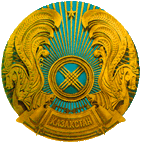       ҚАРЖЫ МИНИСТРЛІГІНІҢ                                                                              РЕСПУБЛИКИ  КАЗАХСТАН        МЕМЛЕКЕТТІК КІРІСТЕР                                                                            КОМИТЕТ ГОСУДАРСТВЕННЫХ                 КОМИТЕТІ                                                                                                                      ДОХОДОВАҚТӨБЕ ОБЛЫСЫ БОЙЫНША                                                                                          ДЕПАРТАМЕНТ      МЕМЛЕКЕТТІК КІРІСТЕР                                                                              ГОСУДАРСТВЕННЫХ ДОХОДОВ         ДЕПАРТАМЕНТІ                                                                                              ПО АКТЮБИНСКОЙ ОБЛАСТИ«АЛҒА АУДАНЫ БОЙЫНША                                                                                        РГУ «УПРАВЛЕНИЕ      МЕМЛЕКЕТТІК КІРІСТЕР                                                                           ГОСУДАРСТВЕННЫХ ДОХОДОВ          БАСҚАРМАСЫ» РММ                                        		                          ПО АЛГИНСКОМУ РАЙОНУ» 030200, Алға қаласы, Байтұрсынов көшесі, 15,                		    030200, город Алга, улица Байтурсынова 15,   тел.: 8 (71337)4-10-06, факс: 8 (71337)4-27-63                  	                  тел.:  8 (71337) 4-10-06, факс: 8 (71337) 4-27-63                                                    №________________________________20____жылғы_________________«___»Руководителю УИТдепартамента государственных доходов по Актюбинской областиА.К.Картмагамбетову	Управление государственных доходов по Алгинскому району просит Вас опубликовать на сайте «kgd.gov.kz» объявление о внутреннем конкурсе на занятие вакантных административных государственных должностей корпуса «Б» РГУ «Управление государственных доходов по Алгинскому району Департамента государственных доходов по Актюбинской области Комитета государственных доходов Министерства финансов Республики Казахстан» от 16.08.2016 года считать недействительным.          И.о.руководителя управления                                           Е.П.ДиденкоИсп.:Амирова А.К.Тел.:8/71337/42805